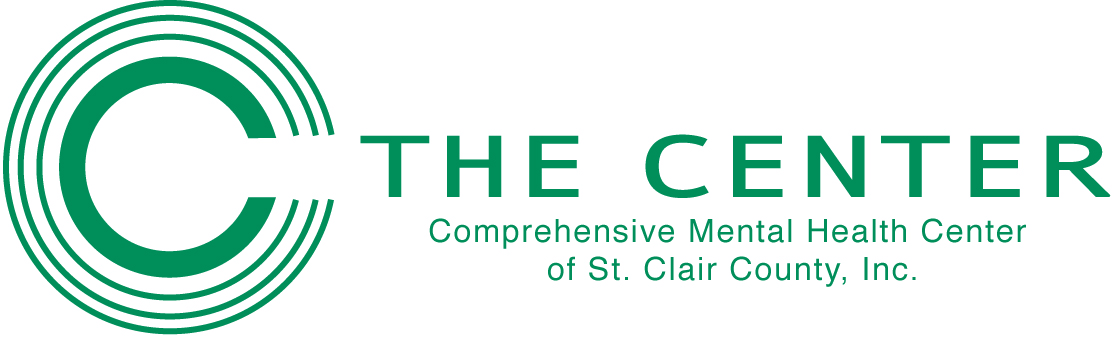 Therapist II(Full Time)Master’s degree in Counseling and Guidance, Psychology, Social Work, or related field. Must have knowledge of providing diagnostic, preventive and or therapeutic services to clients. Must have skills in Microsoft Office programs and ability to learn and work other computer applications. A minimum of one (1) year of clinical experience providing therapy services to persons with mental illness is required. Salary:  $34,992PLEASE FAX, MAIL, OR E-MAIL COVER LETTER, RESUME TO: The Center505 South 8th Street – East St Louis, IL 62201Fax: (618) 482-7345 ATTENTION:  HUMAN RESOURCESE-mail: humanresources@cbhc1.org